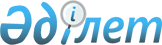 О внесении изменений и дополнений в приказ Министра финансов Республики Казахстан от 12 октября 2000 года N 434 "Об утверждении Правил отзыва средств республиканского бюджета, использованных не по целевому назначению, и наложения административных взысканий за несвоевременное зачисление (перечисление) и нецелевое использование средств республиканского бюджета"
					
			Утративший силу
			
			
		
					Приказ Министра финансов Республики Казахстан от 28 октября 2002 года N 539. Зарегистрирован в Министерстве юстиции Республики Казахстан 20 ноября 2002 года N 2049. Утратил силу - приказом Министра финансов РК от 03.06.2005г. N 211




Извлечение из приказа Министра финансов РК от 03.06.2005г. N 211





      "В целях реализации распоряжения Премьер-Министра Республики Казахстан от 20 марта 2004 года N 77-р "О мерах по совершенствованию подзаконных актов", ПРИКАЗЫВАЮ:






      1. Признать утратившими силу некоторые приказы Министра финансов Республики Казахстан, согласно прилагаемому перечню...






      2. Настоящий приказ вводится в действие со дня подписания.






 






      Министр






 






                                    Приложение 






                                    к приказу Министра 






                                    финансов РК 






                                    от 03.06.2005г. N 211






 






                        Перечень некоторых






                   приказов Министра финансов






             Республики Казахстан, утративших силу






 






      ...






      10. Приказ Министра финансов Республики Казахстан от 28 октября 2002 года N 539 "О внесении изменений и дополнений в приказ Министра финансов Республики Казахстан от 12 октября 2000 года N 434 "Об утверждении Правил отзыва средств республиканского бюджета, использованных не по целевому назначению, и наложения административных взысканий за несвоевременное зачисление (перечисление) и нецелевое использование средств республиканского бюджета"...".






--------------------------------------------------------------------






 





 



 



      В связи с изменениями и дополнениями, внесенными в 
 Закон 
 Республики Казахстан от 1 апреля 1999 года "О бюджетной системе", а также в связи с принятием Законов Республики Казахстан от 30 января 
 2001 
 года "О введении в действие Кодекса Республики Казахстан об административных правонарушениях" и от 29 января 
 2002 
 года "О контроле за исполнением республиканского и местных бюджетов" приказываю:




      1. Внести в 
 приказ 
 Министра финансов Республики Казахстан от 12 октября 2000 года N 434 "Об утверждении Правил отзыва средств республиканского бюджета, использованных не по целевому назначению, и наложения административных взысканий за несвоевременное зачисление (перечисление) и нецелевое использование средств республиканского бюджета" следующие изменения и дополнения:



      в Правилах отзыва средств республиканского бюджета, использованных не по целевому назначению, и наложения административных взысканий за несвоевременное зачисление (перечисление) и нецелевое использование средств республиканского бюджета, утвержденных указанным приказом:



      пункт 2 изложить в следующей редакции:



      "2. По предписаниям Комитета финансового контроля Министерства финансов Республики Казахстан и его территориальных подразделений (далее - органы финансового контроля) Комитет казначейства Министерства финансов Республики Казахстан и его территориальные подразделения (далее - органы казначейства) отзывают средства, выделенные из республиканского бюджета, у государственных учреждений, в том числе у администраторов республиканских бюджетных программ, в случае использования их не по целевому назначению.



      Органы финансового контроля вправе рассматривать дела об административных правонарушениях и налагать административные взыскания за нарушения в использовании средств республиканского бюджета, предусмотренные статьей 
 177 
 Кодекса Республики Казахстан об административных правонарушениях.";



      пункт 3 изложить в следующей редакции:



      "3. В настоящих Правилах под нецелевым использованием средств республиканского бюджета понимается использование средств, выделенных из республиканского бюджета, государственными учреждениями на цели, не соответствующие назначению бюджетных программ (подпрограмм), а также экономической классификации расходов; использование средств, выделенных из республиканского бюджета, физическими и юридическими лицами на цели, не соответствующие условиям гражданско-правовых сделок, заключенных с государственными учреждениями, в том числе кредитных договоров.";



      пункты 4-7 исключить;



      пункт 8 изложить в следующей редакции:



      "8. На основании акта проведения контроля орган финансового контроля оформляет предписание на осуществление отзыва средств республиканского бюджета, использованных не по целевому назначению (далее - предписание), с указанием кодов бюджетной классификации расходов (учреждение, программа, подпрограмма, специфика), с которых должен быть осуществлен отзыв (Приложение 1 к настоящему приказу).



      В случае выявления нецелевого использования средств республиканского бюджета, связанного с осуществлением государственным учреждением расходов, не соответствующих целям бюджетной программы, подпрограммы, специфики, отзыв средств производится с того кода бюджетной классификации, который соответствует фактически произведенным затратам.



      В случае выявления нецелевого использования средств республиканского бюджета по программам прошлых лет, не предусмотренным планом финансирования текущего года, отзыв осуществляется:



      у администратора республиканских бюджетных программ - по соответствующим спецификам экономической классификации расходов подпрограммы 001 "Аппарат центрального органа", программы 001 "Административные затраты";



      у государственного учреждения, финансируемого из республиканского бюджета, - по соответствующим спецификам экономической классификации расходов программы, предусмотренной на содержание данного государственного учреждения.



      Если акт проведения контроля подписан руководителем проверяемого государственного учреждения с возражениями, то отзыв производится в установленном порядке, а возражения рассматриваются вышестоящим контрольным органом. В случае принятия решения, подтверждающего выводы проверки, решение может быть обжаловано в судебном порядке.";



      в пункте 9:



      в первом абзаце слова "органе казначейства" заменить словами "органе финансового контроля", слова "органу финансового контроля" заменить словами "органу казначейства";



      во втором абзаце слова "орган казначейства" заменить словами "орган финансового контроля";



      дополнить абзацами следующего содержания:



      "Если отзыв средств республиканского бюджета, использованных не по целевому назначению, должен производиться в соответствии с пунктами 17 и 20 настоящих Правил у администратора бюджетной программы, расположенного на другой территории, то оформление отзыва средств обеспечивается территориальным подразделением казначейства по месту нахождения администратора бюджетной программы. При этом устанавливается следующий порядок регистрации предписаний и оформления уведомлений-реестров на суммы, подлежащие отзыву.



      Территориальный орган казначейства по месту нахождения проверенного государственного учреждения (предприятия) направляет предписание территориальному органу казначейства по месту нахождения администратора бюджетной программы. При этом последним в соответствии с пунктом 10 данных Правил производится регистрация предписаний и формирование уведомления-реестра на суммы, подлежащие отзыву, ежемесячно представляемого в Комитет казначейства Министерства финансов Республики Казахстан.



      По результатам контроля Счетного комитета по контролю за исполнением республиканского бюджета (далее - Счетный комитет) Комитет казначейства осуществляет отзыв средств республиканского бюджета, использованных не по целевому назначению, на основании его постановлений. При этом, в постановлениях должны быть указаны: код бюджетной классификации, по которому допущено нецелевое использование средств, и код бюджетной классификации, с которого производится отзыв. Комитетом казначейства копия постановления Счетного комитета доводится до соответствующего территориального органа казначейства.";



      в пункте 10:



      первое предложение изложить в следующей редакции:



      "Регистрация органами казначейства постановлений Счетного комитета, а также предписаний органов финансового контроля на отзыв средств республиканского бюджета, и контроль за отзывом ведутся в книге учета средств республиканского бюджета, использованных не по целевому назначению, и контроля за отзывом их в бюджет (Приложение 4) (далее - книга учета), которая должна быть пронумерована, прошнурована и опечатана мастичной печатью.";



      в пункте 11:



      слово "подписями" заменить словом "подписью", слова "и финансового контроля" исключить;



      дополнить абзацем следующего содержания:



      "Комитет казначейства на основании уведомлений-реестров территориальных органов казначейства, постановлений Счетного комитета, а также предписаний Комитета финансового контроля производит отзыв средств республиканского бюджета с последующим уведомлением территориального органа казначейства по месту нахождения государственного учреждения (предприятия) в порядке, предусмотренном пунктами 12-20 Правил.";



      пункт 15:



      дополнить первым предложением следующего содержания:



      "Отзыву в текущем финансовом году подлежат суммы нецелевого использования средств республиканского бюджета, выявленные проверками Счетного комитета, Комитета финансового контроля и его территориальных подразделений, произведенных в текущем финансовом году.". Далее - по тексту;



      в пункте 16:



      цифры "1", "1", заменить цифрами "001", "001";



      пункт 17 изложить в следующей редакции:



      "17. В случаях использования физическими и юридическими лицами средств, выделенных из республиканского бюджета на цели, не соответствующие условиям гражданско-правовых сделок, заключенных с государственными учреждениями (администраторами республиканских бюджетных программ), отзыв средств производится путем уменьшения текущего финансирования государственному учреждению (администратору республиканских бюджетных программ) на сумму невыполнения договорных обязательств в порядке, предусмотренном пунктами 8-12 настоящих Правил. Администратор республиканских бюджетных программ, в свою очередь, должен взыскать эти средства с юридических и/или физических лиц в судебном, либо в несудебном порядке.



      При этом, если отзыв произведен в текущем году по фактам нецелевого использования бюджетных средств, выделенных из республиканского бюджета как в прошлых годах, так и в текущем финансовом году, и сумма нецелевого использования взыскана в судебном порядке, либо в несудебном порядке в доход республиканского бюджета также в текущем году, то государственное учреждение (администратор бюджетной программы) сообщает об этом факте в территориальный орган казначейства для восстановления отозванных лимитов финансирования.";



      в пункте 22:



      слова "к 5-му числу" заменить словами "к 10-му числу";



      дополнить абзацем следующего содержания:



      "Комитет казначейства представляет в Счетный комитет информацию об исполнении отзыва средств республиканского бюджета, использованных не по целевому назначению, на основании его постановлений в сроки, указанные в постановлении или в документе, сопровождающим его.";



      пункт 24 изложить в следующей редакции:



      "24. Должностные лица органов финансового контроля по выявленным ими фактам несвоевременного зачисления средств в доход республиканского бюджета, перечисления из республиканского бюджета на счета получателей в соответствующие банки или организации, осуществляющие отдельные виды банковских операций, а также нецелевого использования средств республиканского бюджета и (или) принятия обязательств о расходовании их сверх планов финансирования бюджетных программ (подпрограмм) по обязательствам составляют протоколы об административных правонарушениях (приложение 8) (далее - протокол) и в течение суток представляют его руководителю органа финансового контроля.";



      пункт 25 изложить в следующей редакции:



      "25. Руководитель органа финансового контроля, в срок не более пятнадцати дней со дня получения протокола рассматривает дело и выносит одно из следующих постановлений:



      о наложении административного взыскания (приложение 9);



      о прекращении производства по делу (приложение 10).



      Постановление о прекращении производства по делу выносится в случаях, предусмотренных 
 статьями 35 
, 
 580 
, 
 581 
 Кодекса Республики Казахстан об административных правонарушениях.";



      в пункте 26:



      слова "органы казначейства" заменить словами "органы финансового контроля";



      в пункте 28:



      слова "казначейства и" исключить;



      в пункте 30 второе и третье предложения изложить в следующей редакции:



      "При этом указанные суммы отзыва отражаются по дебету субсчета 095 "Лимиты отозванных (взысканных) средств нецелевого использования" и кредиту субсчетов 140 "Расчеты по финансированию из бюджета на расходы государственных учреждений и другие мероприятия", 230 "Финансирование из бюджета на расходы государственных учреждений и другие мероприятия". Одновременно производится вторая запись с отражением по дебету субсчета 200 "Расходы по бюджету на содержание государственных учреждений и другие мероприятия в пределах утвержденной сметы" и кредиту субсчета 095.";



      в четвертом предложении слова "по дебету субсчета 230 (140)" заменить словами "по дебету субсчетов 140, 230";



      в пункте 31 во втором предложении слова "к бухгалтерскому отчету об исполнении сметы расходов, указываются отозванные в республиканский бюджет" заменить словами "к бухгалтерской отчетности, отражаются отозванные (взысканные) в республиканский бюджет", после слов "расходов" дополнить словом "организаций";



      по всему тексту и в приложениях слова "бюджетные ассигнования (назначения)", "сметы", "казначейские разрешения", "роспись расходов республиканского бюджета", "баланс исполнения сметы расходов", "ревизии исполнения бюджета", "акт проверки", "Бюджетный Департамент" соответственно заменить словами "плановые назначения", "планы финансирования бюджетных программ (подпрограмм) по обязательствам", "разрешения", "сводный план финансирования бюджетных программ", "баланс исполнения плана финансирования бюджетных программ, подпрограмм", "контроль за исполнением бюджета", "акт проведения контроля", "Департамент организации исполнения государственного бюджета и Департамент финансирования государственных органов" в соответствующих падежах;



      приложения 1, 2 исключить;



      приложение 3 заменить приложением 1 к настоящему приказу;



      приложение 5 заменить приложением 2 к настоящему приказу;



      в приложении 8:



      слова "ст. 261 Кодекса Казахской ССР" заменить словами "ст. 
 584 
 Кодекса Республики Казахстан";



      слова "Протокол направлен в________________________________



                                (наименование органа казначейства



"__" 200_г." исключить;



      в приложении 9:



      слова "ст.167-1, 237-8 Кодекса Казахской ССР" заменить словами "ст. 
 571 
, 
 177 
 Кодекса Республики Казахстан";



      слова "Комитет казначейства Министерства финансов РК" и "Руководитель органа Казначейства" заменить соответственно словами "Комитет финансового контроля Республики Казахстан", "руководитель органа финансового контроля";



      слова "пятнадцатидневный" заменить словами "тридцатидневный";



      слова "районный (городской)" заменить словами "областной (городской)";



      слова "со дня вынесения в вышестоящий орган или в районный (городской) суд" заменить словами "со дня вручения копии постановления";



      в приложении 10:



      слова "дела производством" заменить словами "производства по делу";



      слова "ст.167-1, 237-8 Кодекса Казахской ССР" заменить словами "ст. 
 571 
, 
 177 
 Кодекса Республики Казахстан";



      слова "Комитет казначейства Министерства финансов РК" и "Руководитель органа Казначейства" заменить соответственно словами "Комитет финансового контроля Республики Казахстан", "руководитель органа финансового контроля";



      слова "со дня вынесения в вышестоящий орган или в районный (городской) суд" заменить словами "со дня вручения копии постановления".




      2. Настоящий приказ вводится в действие со дня его государственной регистрации в Министерстве юстиции Республики Казахстан.

      

Министр





Приложение 1               



к Приказу Министра финансов Республики  



Казахстан от 28 октября 2002 года N 536  



(Приложение 3 Правилам, утвержденным    



приказом министра финансов Республики   



Казахстан от 12 октября 2000 года N 434  



"Об утверждении Правил отзыва средств   



республиканского бюджета, использованных 



не по целевому назначению, и наложения  



административных взысканий за       



несвоевременное зачисление (перечисление)



и нецелевое использование средств     



республиканского бюджета)        


Предписание



на отзыв средств __________ бюджета,




использованных не по целевому назначению


      Предписание выдано на основании акта проверки от "__"_________20__ г.



____________________________________________________________________



(наименование проверяемого государственного учреждения (предприятия)



      В соответствии с Законами Республики Казахстан от 1 апреля 
 1999 
 года "О бюджетной системе" и от 29 января 
 2002 
 года "О контроле за исполнением республиканского и местных бюджетов",_______



____________________________________________________________________



____________________________________________________________________



____________________________________________________________________



(наименование других законодательных и нормативных правовых актов в соответствии с которыми производятся проверки)

и на основании вышеуказанного акта проверки, где установлены факты нецелевого использования бюджетных средств, подлежат отзыву в _______________________ бюджет у государственных учреждений



(указать вид бюджета)

следующие суммы:

      Общая сумма ____________________________________ тенге



                        (цифрами и прописью)

      Руководитель органа



      финансового контроля   __________  ______________________



                              (подпись)    (должность, Ф.И.О.)

      от "___" ________ 20 __ г.

Приложение 2               



к Приказу Министра финансов Республики  



Казахстан от 28 октября 2002 года N 536  



(Приложение 5 Правилам, утвержденным    



приказом министра финансов Республики   



Казахстан от 12 октября 2000 года N 434  



"Об утверждении Правил отзыва средств   



республиканского бюджета, использованных 



не по целевому назначению, и наложения  



административных взысканий за       



несвоевременное зачисление (перечисление)



и нецелевое использование средств     



республиканского бюджета)         


Уведомление-реестр




на отзыв средств республиканского бюджета


за _____________________месяц ____г.

      В соответствии с Законами Республики Казахстан от 1 апреля 
 1999 
 года "О бюджетной системе", от 30 января 
 2001 
 года "О введении в действие Кодекса Республики Казахстан об административных правонарушениях", от 29 января 
 2002 
 года "О контроле за исполнением республиканского и местных бюджетов", Положением о Комитете финансового контроля Министерства финансов Республики Казахстан, утвержденным 
 Постановлением 
 Правительства Республики Казахстан от 1 марта 2000 года N 338, пунктом 11 Правил отзыва средств республиканского бюджета, использованных не по целевому назначению, и наложения административных взысканий за несвоевременное зачисление (перечисление) и нецелевое использование средств республиканского бюджета, утвержденных Приказом Министерства финансов Республики Казахстан от 12 октября 2000 года N 434 управление казначейства по



___________________________________________________________________



            (области, городам Астана и Алматы)



уведомляет Комитет казначейства Министерства финансов Республики Казахстан о том, что контролем, проведенным органами финансового контроля, выявлены факты нецелевого использования, по которым надлежит отозвать в республиканский бюджет средства со следующих учреждений:

      Общая сумма ___________________________________________ тенге



                             (цифрами и прописью)

      Руководитель органа



      казначейства         _____________ __________________________



                             (подпись)      (должность, Ф.И.О.)

      "___" ___________ 200 __ г.

					© 2012. РГП на ПХВ «Институт законодательства и правовой информации Республики Казахстан» Министерства юстиции Республики Казахстан
				
Полное



наименование



государственного



учреждения

Код



учреждения



(согласно



справочника)

Код бюджетной



классификации



(учреждение,



программа,



подпрограмма,



специфика)

Сумма



(в тенге)

Примечание

1

2

3

4

5

Наименование



государственного



учреждения



(с указанием



администраторов



республиканских



бюджетных



программ)

Код госу-



дарствен-



ного



учрежде-



ния (сог-



ласно



справоч-



ника)

Код бюджетной



классификации,



по которому



допущено



нецелевое



использование



средств

Код бюджетной



классификации,



с которого



производится



отзыв

Сумма



(в



тенге)

1

2

3

4

5
